Term Dates and HolidaysTerm Dates and HolidaysTerm 1Wednesday 16th August 2023Thursday 17th August 2023Friday 18th August 2023Friday 22nd SeptemberMonday 25th SeptemberFriday 13th OctoberTerm 2Monday 23rd OctoberTuesday 24th OctoberFriday 22nd DecemberTerm 3Monday 8th January 2024Monday 12th February 2024Tuesday 13th February 2024Wednesday 14th February 2024Thursday 15th February 2024Thursday 28th March 2024Term 4Monday 15th April 2024Monday 6th May 2024Tuesday 7th May 2024Friday 24th May 2024Monday 27th May 2024Friday 28th June 2024Pupil Holiday (Staff INSET)Pupil Holiday (Staff INSET)New Term Begins for pupilsHolidayHolidayTerm EndsPupil Holiday (Staff INSET)Term Begins for pupilsTerm Ends at 14:30Term BeginsTerm HolidayMid Term HolidayPupil Holiday (Staff INSET)Pupils returnTerm Ends at 14:30Term BeginsPublic HolidayPupil Holiday (Staff INSET)Public HolidayPublic HolidayTerm ends at 13:00Contact DetailsContact DetailsSt Stephen’s High SchoolKilmacolm RoadPort Glasgow, PA14 6PPT: 01475 715300https://blogs.glowscotland.org.uk/in/ststephenshs/X: @StStephensHSHead Teacher: David KillinDepute Head Teacher(S1+2): Robert CarrollDepute Head Teacher (S3+4): Mark ParsonsDepute Head Teacher (S5+6): Clare McKinneySt Stephen’s High SchoolKilmacolm RoadPort Glasgow, PA14 6PPT: 01475 715300https://blogs.glowscotland.org.uk/in/ststephenshs/X: @StStephensHSHead Teacher: David KillinDepute Head Teacher(S1+2): Robert CarrollDepute Head Teacher (S3+4): Mark ParsonsDepute Head Teacher (S5+6): Clare McKinneyReports IssuedReports IssuedS1-3 Progress Update   21st SeptemberS1-3 Progress Update   15th DecemberS1-3 Progress Update   29th MarchS1-3 Progress Update   17th MayS4-6 Progress Update   13th OctoberS4-6 Progress Update   26th JanuaryS4-6 Progress Update   26th AprilS1-3 Progress Update   21st SeptemberS1-3 Progress Update   15th DecemberS1-3 Progress Update   29th MarchS1-3 Progress Update   17th MayS4-6 Progress Update   13th OctoberS4-6 Progress Update   26th JanuaryS4-6 Progress Update   26th AprilParents EveningsParents EveningsS1    Thursday 18th AprilS2    Thursday 22nd FebruaryS3    Thursday 25th JanuaryS4       Thursday 2nd NovemberS4       Thursday 7th MarchS5/6   Thursday 23rd NovemberS5/6   Thursday 14th MarchKey EventsKey EventsS1 Welcome Mass   Thursday 31st August P7 Information Evening  Thursday 14th SeptemberCelebration of Success Evening  Thursday 12th OctoberS1 Showcase Evening   Thursday 23rd NovemberWinter Wonderland Thursday 21st DecemberP7 Transition Evening Thursday 6th JuneBGE Celebration of Success Evening Thursday 20th JuneSenior Leadership Team ‘Drop Ins’Wednesday 20th SeptemberWednesday 15th November Thursday 16th FebruaryThursday 2nd MayS1 Welcome Mass   Thursday 31st August P7 Information Evening  Thursday 14th SeptemberCelebration of Success Evening  Thursday 12th OctoberS1 Showcase Evening   Thursday 23rd NovemberWinter Wonderland Thursday 21st DecemberP7 Transition Evening Thursday 6th JuneBGE Celebration of Success Evening Thursday 20th JuneSenior Leadership Team ‘Drop Ins’Wednesday 20th SeptemberWednesday 15th November Thursday 16th FebruaryThursday 2nd MayKey InformationKey InformationSchool DayMonday and Tuesday08:50 – 15:45Wednesday – Friday08:50 – 14:55School UniformBlazerBlack/Green Jumper or CardiganWhite ShirtSchool Tie Black Trousers/Skirt Plain Black ShoesIn our school, we valueIn our school, we value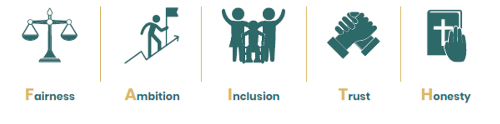 Pupil Support TeamPupil Support TeamPupil Support TeamPupil Support TeamMrs CorrPrincipal Teacher of GuidanceSt Andrew House GroupMr McColePrincipal Teacher GuidanceSt Bernadette House GroupMiss MageePrincipal Teacher of GuidanceSt Catherine House Group Mr Murray/Mr RenshawPrincipal Teacher of GuidanceSt David House GroupMr StewartPrincipal Teacher of Support for Learning working in collaboration across all yearsMr StewartPrincipal Teacher of Support for Learning working in collaboration across all yearsMr StewartPrincipal Teacher of Support for Learning working in collaboration across all yearsMr StewartPrincipal Teacher of Support for Learning working in collaboration across all yearsMr ForsterPrincipal Teacher of Targeted Support working in collaboration with all year groupsMr ForsterPrincipal Teacher of Targeted Support working in collaboration with all year groupsMr ForsterPrincipal Teacher of Targeted Support working in collaboration with all year groupsMr ForsterPrincipal Teacher of Targeted Support working in collaboration with all year groups